KLASA: 024-01/22-01/51URBROJ: 2170-30-22-01-6U Omišlju, 10.10.2022. godine.Na temelju članka 44. Statuta Općine Omišalj („Službene novine Primorsko-goranske županije“ broj 5/21) i članka 17. stavka 1. Pravilnika o provedbi postupaka jednostavne nabave („Službene novine Primorsko-goranske županije“ broj 24/21), Općinska načelnica Općine Omišalj donijela je ODLUKU O PONIŠTENJU POSTUPKA JEDNOSTAVNE NABAVENaziv i sjedište Naručitelja: Općina Omišalj, Prikešte 13, 51513 Omišalj.Predmet nabave: Građevinski radovi na izvedbi horizontalne i vertikalne signalizacije na dijelovima ulica Brgučena i Medermunići u Omišlju.Evidencijski broj nabave: 33/22.Procijenjena vrijednost nabave: 200.000,00 kuna (bez PDV-a).Obrazloženje razloga poništenja: Naručitelj je dana 29.09.2022. godine na svojim mrežnim stranicama objavio Poziv na dostavu ponuda za predmetni postupak jednostavne nabave, KLASA: 024-01/22-01/51, URBROJ: 2170-30-22-01-3 (dalje u tekstu: Poziv). Rok za dostavu ponuda bio je 10.10.2022. godine u 10,00 sati.Stručno povjerenstvo za jednostavnu nabavu (dalje u tekstu: Povjerenstvo) sastalo se dana 10.10.2022. godine u 10,00 sati kako bi otvorilo, pregledalo i ocijenilo pristigle ponude. U roku za dostavu ponuda zaprimljena je jedna ponuda, ponuditelja DINOCOP d.o.o., Pušća 103, 51513 Omišalj, OIB 12459462285, oznaka ponude P-1-22-0888, osobno dostavljena na adresu Naručitelja dana 10.10.2022. godine u 09,00 sati. Pregledom navedene ponude Povjerenstvo je utvrdilo da je ponuđeni iznos je znatno veći od procijenjene vrijednosti, slijedom čega je ista označena neprihvatljivom.S obzirom da nakon isključenja ponuditelja nije preostala niti jedna valjana ponuda, donosi se ova Odluka o poništenju postupka jednostavne nabave.Sukladno članku 17. stavku 2. Pravilnika o provedbi postupaka jednostavne nabave („Službene novine Primorsko-goranske županije“ broj 24/21), Ova Odluka se sa preslikom Zapisnika o otvaranju, pregledu i ocjeni ponuda dostavlja ponuditeljima na dokaziv način.Općinska načelnicamr. sc. Mirela Ahmetović, v.r.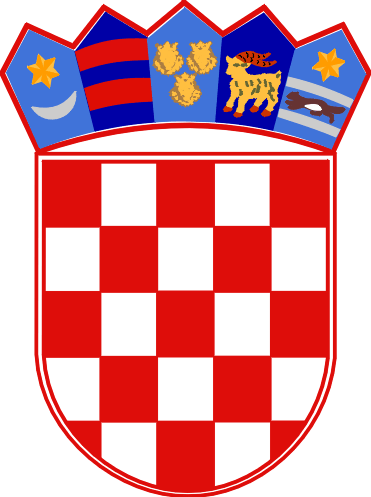  REPUBLIKA HRVATSKAPRIMORSKO-GORANSKA ŽUPANIJAOPĆINA OMIŠALJOPĆINSKA NAČELNICA